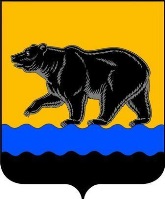 Проект	 ДУМА ГОРОДА НЕФТЕЮГАНСКАР Е Ш Е Н И ЕО внесении изменений в решение Думы города Нефтеюганска  «О бюджете города Нефтеюганскана 2020 год и плановый период 2021и 2022 годов»В соответствии с Бюджетным кодексом Российской Федерации, Федеральным законом от 06.10.2003 № 131-ФЗ «Об общих принципах организации местного самоуправления в Российской Федерации», Положением о бюджетном устройстве и бюджетном процессе в городе Нефтеюганске, утверждённым решением Думы города от 25.09.2013 № 633-V, руководствуясь Уставом города Нефтеюганска, заслушав решение комиссии по бюджету и местным налогам, Дума города решила:1.Внести в решение Думы города Нефтеюганска от 24.12.2019 № 700-VI «О бюджете города Нефтеюганска на 2020 год и плановый период 2021 и 2022 годов» следующие изменения: 1.1.Пункт 1 изложить в следующей редакции: «1.Утвердить основные характеристики бюджета города Нефтеюганска (далее - бюджет города) на 2020 год:  1)общий объём доходов бюджета города в сумме 10 221 337 996 рублей 93 копейки;2)общий объём расходов бюджета города в сумме 11 660 676 937 рублей 93 копейки;3)дефицит бюджета города в сумме 1 439 338 941 рубль;4)верхний предел муниципального внутреннего долга города на 1 января 2021 года в объёме 4 765 800 рублей, в том числе верхний предел долга по муниципальным гарантиям 4 765 800 рублей АО «Югансктранстеплосервис»;5)предельный объем муниципального внутреннего долга в размере                     3 016 102 871 рубль;6)объем расходов на обслуживание муниципального внутреннего долга 1 698 200 рублей.».1.2.Пункт 13 изложить в следующей редакции:«13.Утвердить общий объем бюджетных ассигнований на исполнение публичных нормативных обязательств:1)на 2020 год в сумме 64 042 000 рублей;2)на 2021 год в сумме 76 685 400 рублей;3)на 2022 год в сумме 76 685 400 рублей.».1.3.Пункт 14 изложить в следующей редакции:«14.Утвердить в бюджете общий объём межбюджетных трансфертов, получаемых из других бюджетов:1)на 2020 год 7 336 050 248 рублей 93 копейки;2)на 2021 год 7 353 208 400 рублей; 3)на 2022 год 6 371 177 800 рублей.».1.4.Пункт 15 изложить в следующей редакции:«15.По резервному фонду предусмотрены расходы в соответствии со статьей 81 Бюджетного кодекса Российской Федерации:1)на 2020 год в сумме 22 720 612 рублей;2)на 2021 год в сумме 5 000 000 рублей;3)на 2022 год в сумме 5 000 000 рублей.».1.5.Пункт 17 дополнить подпунктом 15 в следующей редакции:«15) на возмещение затрат, связанных с предоставлением гражданам услуг по надлежащему содержанию общего имущества, связанных с профилактикой и устранением последствий распространения коронавирусной инфекции.».1.6.Приложение 1 «Распределение доходов бюджета города Нефтеюганска на 2020 год по показателям классификации доходов» изложить в новой редакции согласно приложению 1 к настоящему решению. 1.7.Приложение 3 «Источники финансирования дефицита бюджета города Нефтеюганска на 2020 год» изложить в новой редакции согласно приложению 2 к настоящему решению. 1.8.Приложение 4 «Источники финансирования дефицита бюджета города Нефтеюганска на 2021 и 2022 годы» изложить в новой редакции согласно приложению 3 к настоящему решению. 1.9.Приложение 5 «Перечень главных администраторов доходов бюджета города Нефтеюганска» изложить в новой редакции согласно приложению 4 к настоящему решению.1.10.Приложение 7 «Распределение бюджетных ассигнований по целевым статьям (муниципальным программам и непрограммным направлениям деятельности), группам (группам и подгруппам) видов расходов классификации расходов бюджета города Нефтеюганск на 2020 год» изложить в новой редакции согласно приложению 5 к настоящему решению. 1.11.Приложение 9 «Распределение бюджетных ассигнований по разделам, подразделам классификации расходов бюджета города Нефтеюганск на 2020 год» изложить в новой редакции согласно приложению 6 к настоящему решению.1.12.Приложение 11 «Распределение бюджетных ассигнований по разделам, подразделам, целевым статьям (муниципальным программам и непрограммным направлениям деятельности), группам (группам и подгруппам) видов расходов классификации расходов бюджета города Нефтеюганска на 2020 год» изложить в новой редакции согласно приложению 7 к настоящему решению.1.13.Приложение 13 «Ведомственная структура расходов бюджета города Нефтеюганск на 2020 год» изложить в новой редакции согласно приложению 8 к настоящему решению.2.Опубликовать решение в газете «Здравствуйте, нефтеюганцы!» и разместить на официальном сайте органов местного самоуправления города Нефтеюганска в сети Интернет.3.Решение вступает в силу после его официального опубликования. Глава города Нефтеюганска				Председатель Думы 								города Нефтеюганска		________________С.Ю. Дегтярев		__________	____Н.Е. Цыбулько«___» ________ 2020 года			«___» ________ 2020 года№ ___